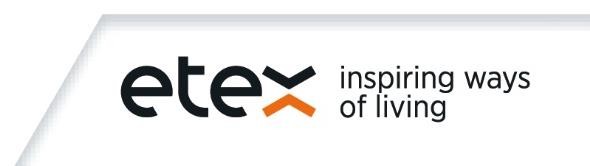 IntroductionCe descriptif décrit les principes généraux de la fourniture et de la pose d’un bardage de façade rapporté, ventilé, avec ou sans isolant réalisés à partir de plaques en fibres-ciment haute densité EQUITONE [natura] fabriquées et commercialisées par ETEX France Exteriors. Les panneaux sont fixés sur un réseau vertical de chevrons bois ou profilés métalliques solidarisés à la structure porteuse par pattes équerres réglables ou directement sur le support par chevilles traversantes.Le système sera mis en œuvre selon l’ossature, conformément à l’appréciation technique de transition (ATT) n°20/017_V1 (bois) ou 20/009_V1 (métal) et aux cahiers du CSTB.Dispositions particulières à respecter en cas de pose en zone de sismicité non nulle selon catégorie du bâtiment.Panneaux de parementCompositionLes plaques EQUITONE [natura] de formulation sans amiante, sont composées d’une base de ciment, de fibres organiques naturelles (cellulose) et de synthèse (PVA) et d’additifs minéraux.Dimensions et aspectLes plaques sont employées après avoir été rectifiées. Un calepinage préalable en fonction du format standard rectifié des panneaux est nécessaire pour la prise en compte des chutes. Il revient à l’entreprise de pose de vérifier ces quantités.Format déligné et équerré : 1250x2500 et 1250x3100mmDisponibles avec chants bruts de fabrication, ou délignés et équerrés.Découpe en usine incluant une imprégnation hydrofuge des chants.Les découpes de sciage doivent être traités par imprégnation au Luko.Epaisseur : 8mmParement lisse teinté masse ou par finition de surface colorée par lasure acrylique et contre parement lisseFinition	anti-graffiti	pour	le	[natura	pro]	(généralement	en soubassement)Garantie produit et coloration 10 ans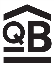 Produit bénéficiant du certificat QBCaractéristiques physiquesMasse volumique (selon NF EN 12467) : 1,65 g/cm3Masse surfacique : 15,4 kg/m²Classement réaction au feu : A2-s1, d0Exigences de résistance aux chocs (NF P08-302) en montage standard Q4, avec un entraxe de 600mm entre appuisLes plaques satisfont aux exigences de la classe 4 (catégorie A)Mise en œuvreL’entreprise devra chiffrer l’ossature et les fixations nécessaires à la mise en œuvre des plaques selon plans de l’architecte et relevé précis sur site.La mise en place des ossatures (qu’il y ait un isolant ou non) sera réglée par l’intermédiaire d’équerres fixes ou réglables de manière à permettre de ménager une lame d’air de 20mm minimum* au dos du panneau avec une libre circulation de l’air de pied en tête. Prévoir une grille anti rongeur en partie basse.* Dispositions particulières à respecter lorsque la réglementation  incendiel’exige.EQUITONE [natura] sur ossature boisElle sera conforme à l’ATT en vigueur du fabricant et au cahier du CSTB3316-V2.Les chevrons sont d’épaisseur minimum 50 mm, pour une largeur vue aux jonctions de plaques de 80mm minimum, et 50 mm minimum aux appuis intermédiaires.Bandes EPDM de protection sur la face vue de chaque chevron.Préperçage des panneaux à un diamètre de 7 mm.Fixations des panneaux [natura] par « UNIVIS » inox colorées suivant la gamme, avec douille à rebords pour le [natura pro].Entraxe des fixations définies selon les caractéristiques du chantier (hauteur et zone de vent notamment) conformément à l’appréciation technique de transition en vigueur.EQUITONE [natura] sur paroi COBElle sera conforme à l’ATT en vigueur du fabricant et au cahier du CSTB3316-V2.Possible jusqu’à 18m plus pointe de pignon en situation a, b ou c selon NF DTU 20.1 P3 (au-delà, ou en zone d, consulter notre service technique)Les chevrons sont d’épaisseur minimum 40 mm, pour une largeur vue aux jonctions de plaques de 80mm minimum, et 50 mm minimum aux appuis intermédiaires.Bandes EPDM de protection sur la face vue du chevron.Préperçage des panneaux à un diamètre de 7 mm.Fixations des panneaux [natura] par « UNIVIS » inox colorées suivant la gamme, avec douille à rebords pour le [natura pro].Entraxe des fixations définies selon les caractéristiques du chantier (hauteur et zone de vent notamment) conformément à l’ATT en vigueur.EQUITONE [natura] sur ossature métalliqueElle sera conforme à l’ATT en vigueur du fabricant et au cahier du CSTB3194- V2.Ossature acier galvanisé : les profilés d’ossature et d’angle sont en acier galvanisé à chaud Z275 (Dispositions spécifiques à respecter en atmosphère maritime), d’épaisseur 15/10eOssature aluminium conforme aux spécifications du Cahier du CSTB 3194- V2, elle sera de conception librement dilatable.Mise  en  place  de  bande  adhésive  compressible  sur  les     montantsd’ossature.Diamètre de fixation de 11mm pour les plaques et diamètre de fixation de 4,1 mm sur l’ossature permettant points fixes et points coulissants, conformément à l’ATT en vigueur.Centrage assuré par l’utilisation de l’outil de centrage Uniperceuse.Fixation par « UNIRIVET » alu/inox 4x18 K15 mm avec rondelle prémontée vertes pour les points coulissants, et ajout d’une rondelle rouge pour les points fixes.Entraxe des fixations définies selon les caractéristiques du chantier (hauteur et zone de vent notamment) conformément à l’ATT en vigueur.AssistanceL’entreprise de pose peut bénéficier gratuitement à sa demande :- d’une assistance technique (étude de calepinage, faisabilité, …).- d’un démarrage de chantier avec un conseiller technique client.Descriptif CCTP – Equitone[natura]FICHE TECHNIQUEDescriptif CCTP – Equitone[natura]F45-02 FR V1